администрация  Городского  округа  Заречныйп о с т а н о в л е н и еот___08.08.2022___  №  ___1029-П___г. ЗаречныйО проведении мероприятий на сельской территории, посвященных празднованию Дней деревеньВ целях сохранения и развития культурных традиций территории, воспитания уважения к родному краю, в соответствии со статьей 30 Федерального закона от 08 ноября 2007 года № 257-ФЗ «Об автомобильных дорогах и о дорожной деятельности в Российской Федерации и о внесении изменений в отдельные законодательные акты Российской Федерации», руководствуясь Порядком осуществления временных ограничений или прекращения движения транспортных средств по автомобильным дорогам регионального и местного значения на территории Свердловской области, утвержденным постановлением Правительства Свердловской области от 15.03.2012 № 269-ПП, Положением об обеспечении общественного порядка и безопасности при проведении мероприятий с массовым пребыванием людей, утвержденным постановлением Правительства Свердловской области от 30.05.2003 № 333-ПП, в целях реализации Плана общегородских мероприятий на 2022 год в городском округе Заречный, утвержденного постановлением администрации городского округа Заречный от 13.01.2022 № 16-П, на основании ст. ст. 28, 31 Устава городского округа Заречный администрация городского округа ЗаречныйПОСТАНОВЛЯЕТ:Провести на сельской территории городского округа Заречный с 13 по 27 августа 2022 года мероприятия, посвященные празднованию Дней деревень (далее - Мероприятия).Утвердить состав организационного комитета по подготовке и проведению Мероприятий (прилагается).Утвердить план проведения Мероприятий (прилагается).4. МКУ «Управление культуры, спорта и молодежной политики городского округа Заречный» (Я.А. Скоробогатова) обеспечить необходимые условия для успешного проведения Мероприятий.Ввести временное ограничение движения транспортных средств на участках автомобильных дорог посредством перекрытия движения в месте проведения Мероприятий согласно прилагаемой схеме.6. МКУ «ЦКДС «Романтик» (Н.В. Хахалкин) подготовить и провести творческие программы, посвященные празднованию Дня деревень.7. Отделу сельской территории МКУ ГО Заречный «Административное управление» (С.В. Олейников) обеспечить помощь организаторам в подготовке и проведении Мероприятий на сельской территории городского округа Заречный.8. Рекомендовать МО МВД России «Заречный» (Ф.В. Сажин):1) 27 августа 2022 года принять необходимые меры по обеспечению безопасности граждан и общественного порядка при проведении Мероприятий;2) обеспечить временное ограничение движения транспортных средств в месте проведения Мероприятий 27 августа 2022 года посредством перекрытия движения согласно прилагаемой схеме.9. Рекомендовать ФБУЗ МСЧ № 32 ФМБА России (С.И. Шонохова) обеспечить оперативную работу службы «Скорая помощь» во время проведения Мероприятий.10. Информационно-аналитическому отделу администрации городского округа Заречный (Л.К. Сергиенко) обеспечить информирование пользователей автомобильными дорогами о причинах и сроках временного ограничения движения, а также о возможных маршрутах объезда посредством размещения информации на официальном сайте городского округа Заречный, а также через средства массовой информации.11. Контроль за исполнением настоящего постановления оставляю за собой.12. Разместить настоящее постановление на официальном сайте городского округа Заречный (www.gorod-zarechny.ru).УТВЕРЖДЕНпостановлением администрациигородского округа Заречныйот___08.08.2022___  №  ___1029-П___«О проведении мероприятий на сельской территории, посвященных празднованию Дней деревень»СОСТАВорганизационного комитета по подготовке и проведению мероприятий на сельской территории, посвященных празднованию Дня деревеньУТВЕРЖДЕНпостановлением администрациигородского округа Заречныйот___08.08.2022___  №  ___1029-П___«О проведении мероприятий на сельской территории, посвященных празднованию Дней деревень»ПЛАНпроведения мероприятий на сельской территории, посвященных празднованию Дней деревень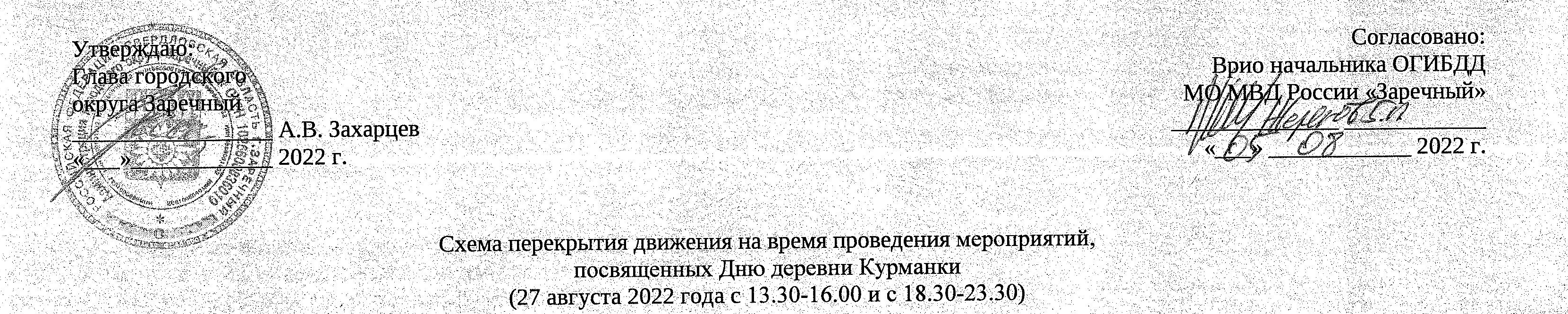 Ввести временное ограничение движения транспортных средств 27 августа 2022 года с 13.30-16.00 и с 18.30-23.30 в месте проведения Мероприятия на участках автомобильных дорог по улицам Юбилейная и Садовая.Главагородского округа Заречный                 А.В. Захарцев1.ЗахарцевАндрей Владимирович– Глава городского округа Заречный, председатель организационного комитета2.Скоробогатова Яна Александровна– начальник МКУ «УКС и МП ГО Заречный», заместитель председателя организационного комитетаЧлены организационного комитета:Члены организационного комитета:Члены организационного комитета:3.Базылевич Виталий Александрович–начальник МКУ ГО Заречный «Управление ГО и ЧС»4.Олейников Сергей Викторович–заведующий отделом сельской территории МКУ городского округа Заречный «Административное управление»5.Сажин Федор Викторович- начальник МО МВД России «Заречный» (по согласованию)6.Сергиенко Лада Константиновна– начальник информационно-аналитического отдела администрации городского округа Заречный7.Хахалкин Николай Владимирович– директор МКУ «ЦКДС «Романтик»№п/пМероприятияДата и времяМесто проведенияИсполнитель123451.День деревни Боярки:Гуляние «Три спаса-готовь запасы»13 августа14.00-16.00на территории Дома досуга деревни Боярки и игровой площадки около Дома досугаЯ.А. Скоробогатова - начальник МКУ «УКС и МП ГО Заречный»;Н.В. Хахалкин- директор МКУ «ЦКДС «Романтик»2.День села Мезенского:Концерт «Три спаса-готовь запасы»20 августа15.00село Мезенскоезал в здании администрацииЯ.А. Скоробогатова - начальник МКУ «УКС и МП ГО Заречный»;Н.В. Хахалкин- директор МКУ «ЦКДС «Романтик»3.День деревни Гагарки:- выставка рисунков;- Спортивные игры;-Сельскохозяйственная выставка «Сделано в Гагарке»- Программа для детей «Танцевальная площадка»;- Танцевальная программа для взрослых «С днем рождения, Гагарка».20 августа11.00-22.00деревня Гагарка Дом досугаЯ.А. Скоробогатова - начальник МКУ «УКС и МП ГО Заречный»;Н.В. Хахалкин- директор МКУ «ЦКДС «Романтик»4.Отчетный юбилейный концерт ОХ/К «Грация» «Русский сувенир»26 августа18.30ЦД «Романтик»деревня КурманкаЯ.А. Скоробогатова - начальник МКУ «УКС и МП ГО Заречный»;Н.В. Хахалкин- директор МКУ «ЦКДС «Романтик»5.День деревни Курманки:- Детская программа «Просто уходило лето»;- Танцевальная программа для взрослых «Танцуй, Деревня».27 августа14.00-15.3019.00-23.00деревня Курманкаплощадка перед ЦД «Романтик»Я.А. Скоробогатова - начальник МКУ «УКС и МП ГО Заречный»;Н.В. Хахалкин- директор МКУ «ЦКДС «Романтик»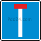 Большегрузный транспортМесто проведения МероприятияДорожный знак «Тупик»:6.8.1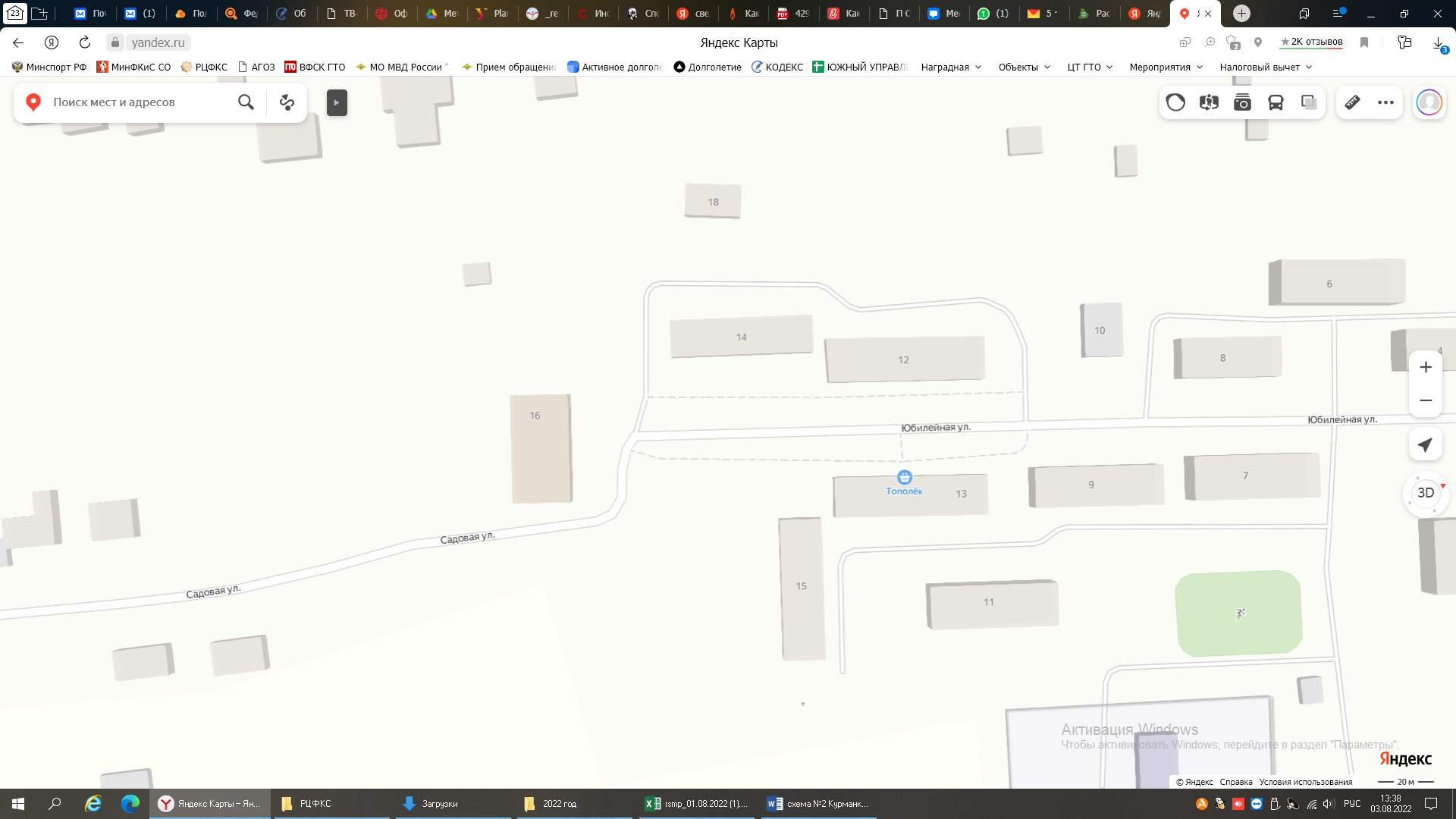 